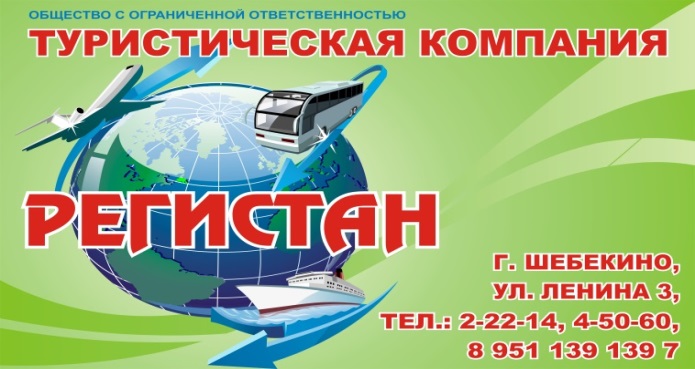 Номер в едином Федеральном Реестре туроператоров РТО 010460ПРОГРАММА ЭКСКУРСИИ«КУДЫКИНА ГОРА»20 августа 2022~ 07:15 Сбор группы у ДК.~ 07:30 Выезд из Шебекино в с. Каменка, Задонского района, Липецкой области.~ 13:00 Прибытие в с. Каменка, семейный парк «Кудыкина гора».Самостоятельное посещение семейного парка «Кудыкина гора».«Кудыкина гора» — популярный сафари-парк, расположенный на берегу Дона в Липецкой области. На базе данного парка работает множество развлечений для детей и взрослых. Самой главной особенностью парка является то, что в нем живут редкие животные — сафари-парк является домом для десятков диких зверей. Помимо зоопарка в «Кудыкиной горе» есть множество детских площадок, арт-объектов и деревянных скульптур.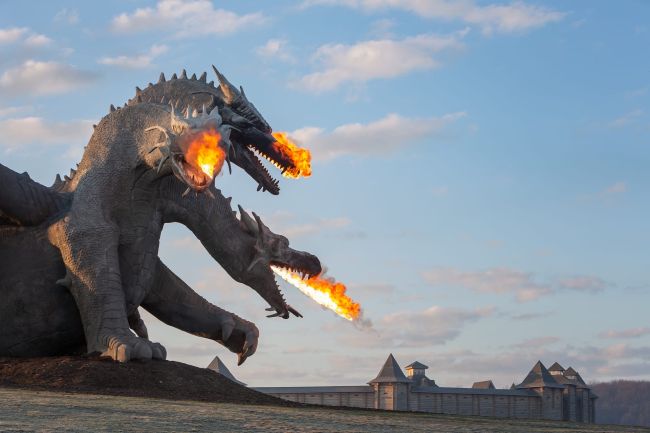 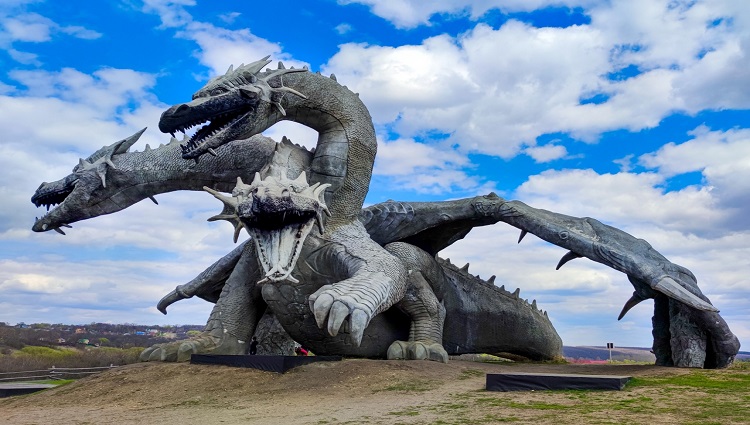 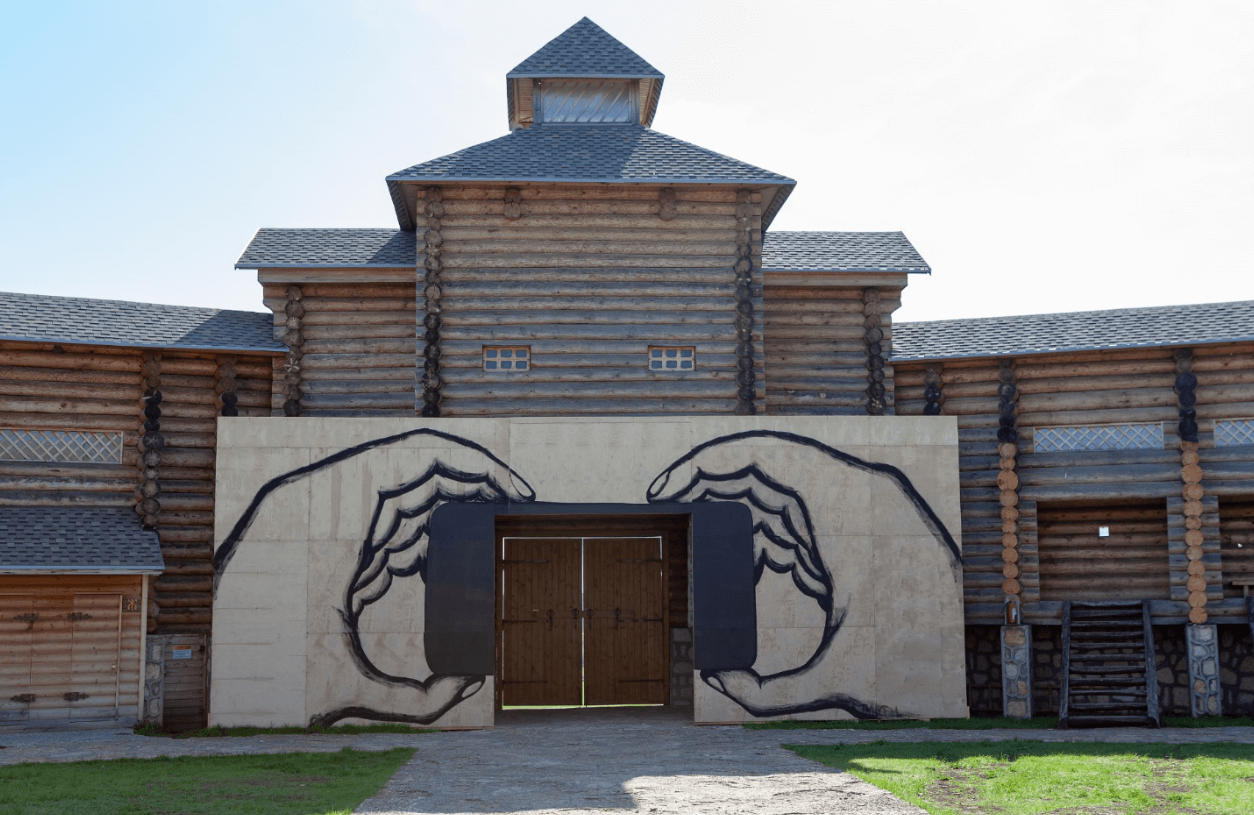 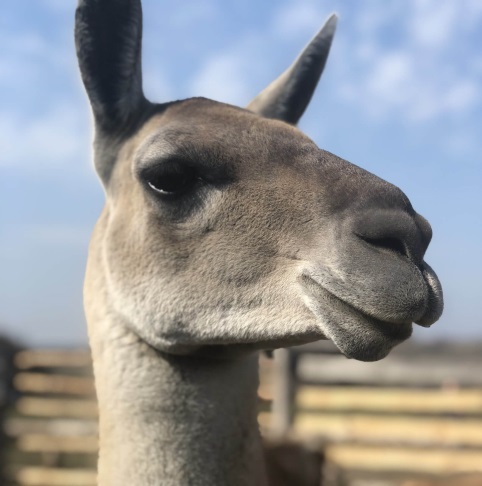 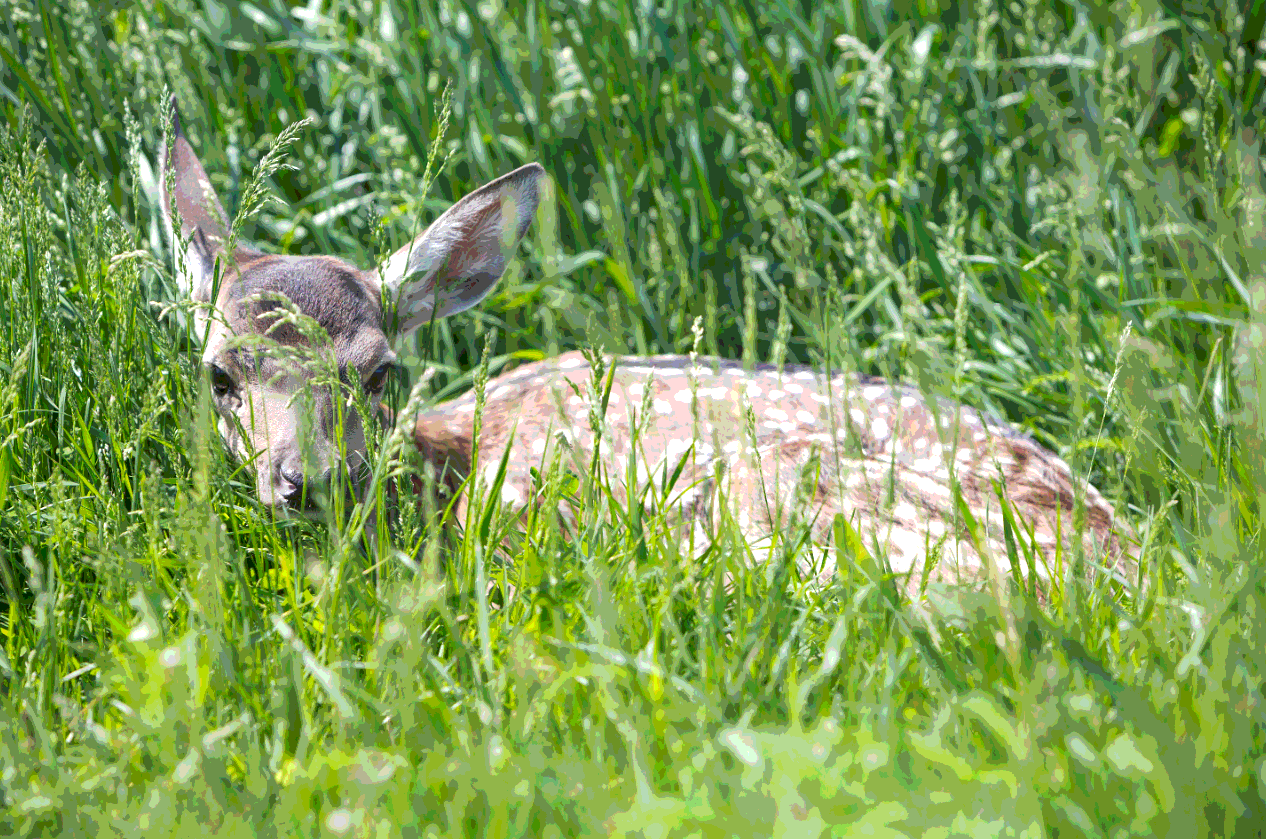 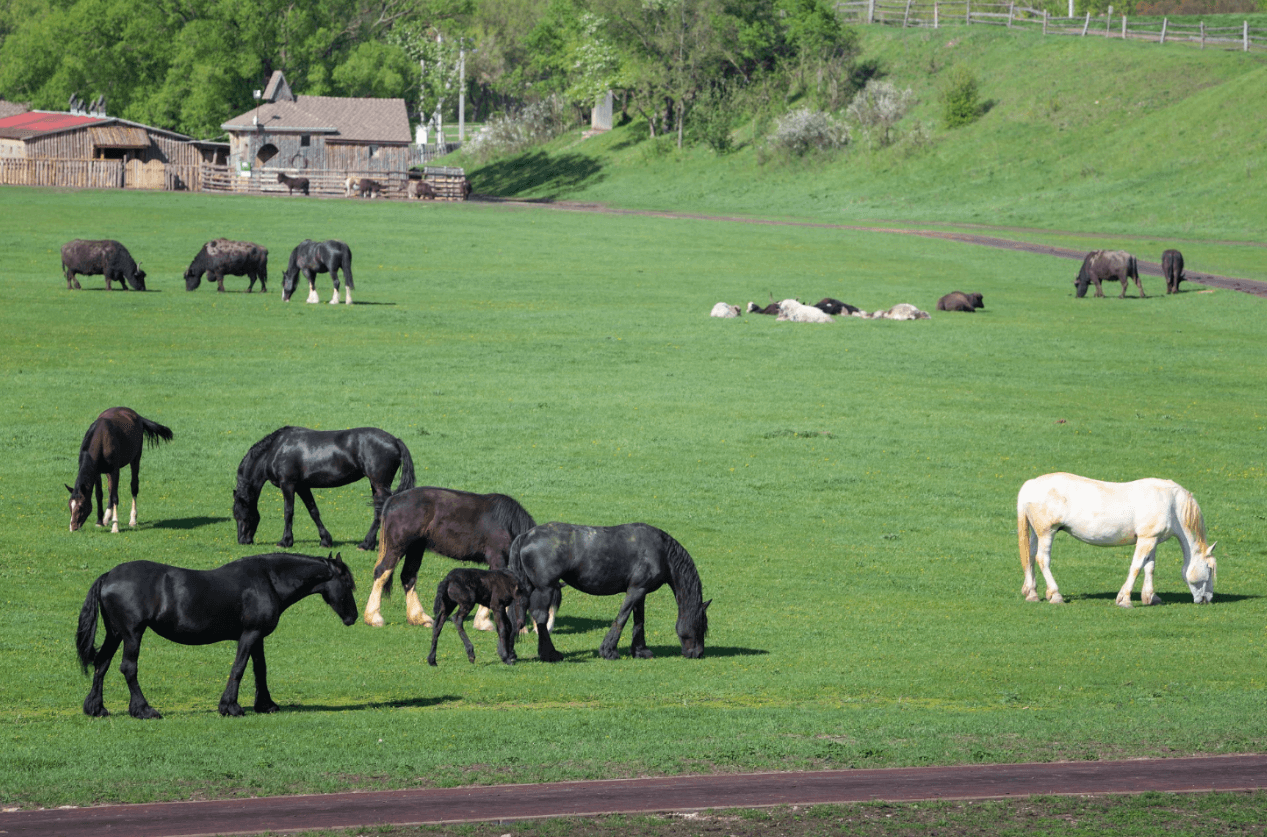 ~ 20:00 Рычание Змея Горыныча.Гигантская 15-ти метровая скульптура Горыныча встречает гостей парка. Временами сказочный злодей буквально оживает, и все три змеиные головы извергают устрашающее пламя.~ 20:30 Сбор группы у автобуса. Отправление в г. Шебекино.~ 01:30 Прибытие в г. Шебекино. Окончание программы.Чем заняться на Кудыкиной горе?На базе данного парка работает множество развлечений для детей и взрослых. Самой главной особенностью парка является то, что в нем живут редкие животные — сафари-парк является домом для десятков диких зверей.Помимо зоопарка в «Кудыкиной горе» есть множество детских площадок, арт-объектов и деревянных скульптур. В крепости можно посетить летний квест «Чуккокала».140 лет со дня рождения Корнея Ивановича Чуковского!
В юбилей любимого детского поэта, произведения которого вобрали в себя мелодику русской поэзии и впитали русскую культуру, объявляем тему летнего квеста в Крепости!
«Чуккокала» — это захватывающий квест-путешествие с персонажами известных произведений Корнея Чуковского по фантастическому миру, пропитанному духом приключений, затягивающему, растворяющему и приближающему к заветной мечте.
«Чукоккала» представляет собой рукописный альманах Корнея Ивановича. Такое странное слово придумал его сосед Илья Репин, соединив начальный слог фамилии «Чу» и название поселка Куоккала, в котором жил Чуковский.   Стоимость тура на человека:  1950 руб./взр., 1850 руб./шк.В стоимость включено:  проезд на комфортабельном туристическом автобусе, сопровождение представителем туроператора, страховка от несчастного случая на время пути.Дополнительные услуги (оплачиваются на месте по желанию):- стоимость билетов в крепость, квест «Чукоккала» - 330 рублей;- катание верхом (лошадь, пони, ослик) - 200 руб.;- катание верхом (верблюд, 12+) - 270 руб.;- катание на пони (самостоятельное управление,6+) - 300 руб.;- экскурсия в карете по парку (60 мин., до 8 человек) - 6 000 руб. (будни, пн.-пт.)/ 8 000 руб.(выходные (сб.-вс.) и праздничные дни);- верховая прогулка (по лесу 45-60 мин., до 2-х чел.) - 3 000 руб./чел.;- посещение Terra Equus (край лошадей) - 250 руб./чел., дети до 3-х лет бесплатно.